 SCHEDA DI ISCRIZIONE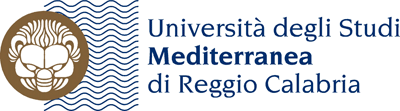  Al Magnifico Rettore 		               Università degli Studi Mediterranea di RC	                             Salita Melissari (Cittadella Universitaria)		              89124 Reggio Calabria_L_ sottoscritt………………………………………………………………………………….Luogo e data di nascita…………………………………………………………………….Residenza…………………………………………………..CAP………………………………Via ……………………………………………………………..Tel……………………………….cell………………………………………………………………email…………………………                                              Dichiara,sotto la propria responsabilità    (ai sensi degli artt. 46, 47 e 48 del D.P.R. 28/12/2000, n. 445)di essere regolarmente iscritto all’ultimo annoCorso di Studi Triennale in___________________________________Dipartimento_____________________________________________Matricola________________________________________________Media___________________________________________________               				   Chiede, di essere iscritto/a al     Modulo Formativo  Pilota                          “LISTENING, SPEAKING,READING and WRITING IN ENGLISH”  _l_ sottoscritt___ dichiara di essere a conoscenza di quanto segue: la partecipazione al modulo prevede un Test di ingresso, per  la selezione di n. 20 studenti a parità di voto si sosterrà un esame orale; la data del Test di ingresso è prevista per il 27 Ottobre 2016 ore 09:00 presso l’aula A4 del Plesso di Architettura;il modulo prevede a conclusione delle attività didattiche un Test di verifica e un Questionario di gradimento ;la partecipazione al modulo formativo prevede il rilascio di un attestato di frequenza con esito positivo.(Autorizzo il trattamento dei miei dati personali ai sensi del D.Lgs 196/03)